PYGMALION THROUGH THE AGES READ THE OVID MYTH (SUMMARY) https://www.cummingsstudyguides.net/Guides3/pygmalion.html Or https://en.wikipedia.org/wiki/Pygmalion_(mythology) Source: Ovid – MetamorphosesExcerpt:    “He kisses her white lips,     renews the bliss, 
                   And looks, and thinks they redden at the kiss…”Themes:Man shapes womanMan shapes himself in the processLove is the final transformationPYGMALION PLOT – Summary Professor of phonetics Henry Higgins makes a bet with his friend Colonel Pickering that he can train a poor Cockney flower girl, Eliza Doolittle, to pass for a duchess at an ambassador's garden party by teaching her impeccable speech. During the course of Eliza’s education, Higgins uses his knowledge of the English language to shape Eliza’s individual identity as well as affirm her place in several different collective identities. Eliza’s identity evolves and transforms into a new form that provides her with independence and self-respect while simultaneously creating feelings of emotional isolation and cultural confusion. Shaw’s didactic purpose is both to critique and satirise the rigid British class system of the day as well as offer commentary on women’s emerging independence at the turn of the 20th Century. TASK: Discover the definitions for the words in bold. OVID’S PYGMALION IMAGES 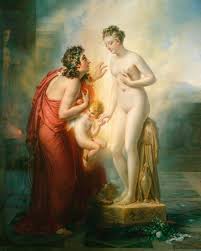 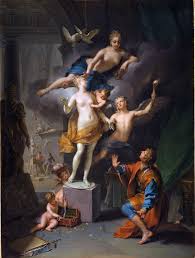 FILM APPROPRIATIONS TRAILER #1: PRETTY WOMAN - From Prostitute to Princess https://www.youtube.com/watch?v=T3Y16is7DNATRAILER #2: SHE’S ALL THAT –From Geeky to Gorgeous  https://www.youtube.com/watch?v=kI9fYsgduGETRAILER #3: DUFF – Confidence growth https://www.youtube.com/watch?v=ci7eKlNRiuwTRAILER #4: MY FAIR LADY – the film version of Pygmalionhttps://www.youtube.com/watch?v=86JALxpEFEcConsider: WHAT ARE THE SHARED?CHARACTERSLANGUAGEIDEASEXPERIENCESCULTURESTRANSFORMTAIONSIDENTITIESGENRE